ĐỀ CƯƠNG ÔN TẬP TIN HỌC 11 – GIỮA HK2A. PHẦN LÝ THUYẾT (6đ)I. Bài 11 : Cơ Sở Dữ LiệuCâu 1. Thói quen cá nhân của người lưu trữ có thể dẫn đến ?Sự nhất quán của dữ liệu khi lưu trữ thủ côngSự không nhất quán của dữ liệu khi lưu trữ tự độngSự không nhất quán của dữ liệu khi lưu trữ thủ côngBảo mật tốt.Câu 2. Cần phải tổ chức việc lưu trữ dữ liệu trên máy tính hợp lý để?Khắc phục những lỗi không nhất quán về dữ liệuDễ cập nhậtTránh mất dữ liệuDễ sao lưu dữ liệuCâu 3. Việc lưu trữ dữ liệu không tách rời việc?Xử lý dữ liệuTruy xuất dữ liệuKhai thác thông tin nhờ các phần mềm ứng dụngBảo mật dữ liệu.Câu 4. Việc lưu trữ dữ liệu không tách rời việc khai thác thông tin nhờ các phần mềm ứng dụng vì?Xử lý thông tin là mục đích của việc lưu trữThu thập thông tin là mục đích của việc lưu trữKhai thác thông tin là mục đích của việc lưu trữSao lưu dữ liệu là mục đích.Câu 5. Việc lưu trữ dữ liệu điểm các môn học trên máy tính đòi hòi cần có ?Phần mềm hỗ trợ cập nhật dữ liệu điểmPhòng máy hiện đạiMạng internetChuyên viên tin học.Câu 6. Các thành phần cần có của phần mềm thường được gọi là?Các thiết bị phần mềmCác mô đun phần mềmCác thành phần phần mềmCác phần tử phần mềm.Câu 7. Nếu viết các mô đun phần mềm bằng một ngôn ngữ lập trình thì giải pháp thường được sử dụng là?Sử dụng trực tiếp hệ thống tệpSử dụng trực tiếp các dữ liệuSử dụng trực tiếp các kí hiệuĐáSử dụng trực tiếp ngôn ngữ tự nhiênCâu 8. Khi viết mô đun phần mềm thì người lập trình phải?Biết sử dụng dữ liệuBiết phân loại dữ liệuBiết cấu trúc của các tệp dữ liệuBiết ý nghĩa dữ liệuCâu 9. Mô đun Danh sách lớp phải ?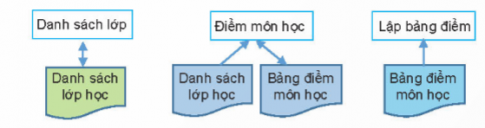 Đọc dữ liệu từ Danh sách lớp học, tạo lập tệp Bảng điểm môn học nếu chưa có, cập nhật tệp Bảng điểm môn học nếu xuất hiện những dòng mới trong danh sách lớp họcĐọc và ghi dữ liệu cập nhật vào Bảng điểm môn họcĐọc dữ liệu từ Bảng điểm môn học, xử lý dữ liệu để tạo và kết xuất ra bảng điểm lớp họcChịu trách nhiệm đọc và ghi dữ liệu cập nhật vào Danh sách lớp họcCâu 10. Mô đun Lập bảng điểm phải ?Đọc dữ liệu từ Danh sách lớp học, tạo lập tệp Bảng điểm môn học nếu chưa có, cập nhật tệp Bảng điểm môn học nếu xuất hiện những dòng mới trong danh sách lớp họcĐọc và ghi dữ liệu cập nhật vào Bảng điểm môn họcĐọc dữ liệu từ Bảng điểm môn học, xử lý dữ liệu để tạo và kết xuất ra bảng điểm lớp họcChịu trách nhiệm đọc và ghi dữ liệu cập nhật vào Danh sách lớp họcCâu 11. Tình trạng phụ thuộc giữa chương trình và dữ liệu dẫn tới việc?Nếu thay đổi cách lưu trữ dữ liệu phải sửa đổi phần mềm Nếu thay đổi cách lưu trữ dữ liệu không phải sửa đổi phần mềm Nếu không thay đổi cách lưu trữ dữ liệu thì phải sửa đổi phần mềm Thay đổi cách lưu trữ dữ liệu không liên quan phần mềm.Câu 12. Dữ liệu cần được tổ chức lưu trữ như thế nào?Cùng xây dựng phát triển phần mềmĐộc lập với việc xây dựng phát triển phần mềmDữ liệu cần được lưu trữ để mọi tài khoản có thể chỉnh sửa.Dữ liệu cần được lưu trữ đảm bảo tính bảo mật.Câu 13. Cơ sở dữ liệu là?Một tập hợp các dữ liệu có liên quan với nhauMột tập hợp các dữ liệu có liên quan với nhau, được lưu trữ một cách có tổ chức trên hệ thống máy tínhMột tập hợp các dữ liệu được lưu trữ một cách có tổ chức trên hệ thống máy tínhLà dữ liệu được lưu trữ dưới dạng bảng.Câu 14. Cơ sở dữ liệu có?Tính cấu trúc, Tính không dư thừa, Tính độc lập dữ liệuTính cấu trúc, Tính không dư thừaTính không dư thừa, Tính độc lập dữ liệuTính không dư thừa, Tính cấu trúc.II. Bài 12 : Hệ Quản trị Cơ Sở Dũ Liệu và Hệ Cơ Sở Dũ Liệu.Câu 1. “Một người dùng máy tính cá nhân để quản lí thu, chi của gia đình” thì chọn kiến trúc nào của hệ CSDL cho phù hợp?A. Tập trungB. Phân tánC. Vừa tập trung vừa phân tánD. Kiểu kiến trúc nhiều tầngCâu 2. Em hãy cho biết ý kiến nào là đúng. Trong giờ ôn tập về hệ CSDL, các bạn trong lớp thảo luận rất hăng hái. Đề cập đến vai trò của máy khách trong hệ CSDL khách-chủ, có rất nhiều bạn phát biểu:A. Có nhiệm vụ kiểm tra quyền được truy cập vào CSDLB. Có quyền xin được cấp phát tài nguyênC. Không được phép quản lí các giao diện khi thực hiện các chương trình ứng dụng khai thác CSDL.D. Có quyền cấp phát tài nguyên.Câu 3. CSDL đặt tại một máy, các thành phần của hệ QTCSDL tương tác với nhau tạo nên hệ thống gồm thành phần yêu cầu tài nguyên và thành phần cấp tài nguyên, có trong kiến trúc hệ CSDL nào?A. Hệ CSDL phân tánB. Hệ CSDL khách - chủC. Hệ CSDL trung tâmD. Hệ CSDL cá nhânCâu 4. Hệ thống đăng kí và bán vé máy bay sử dụng kiến trúc hệ CSDL nào?A. Hệ CSDL phân tánB. Hệ CSDL khách - chủC. Hệ CSDL trung tâmD. Hệ CSDL cá nhânCâu 5. Hãy chọn phát biểu đúng khi nói về hệ CSDL tập trung:A. Trong hệ CSDL khách-chủ, máy khách được bổ sung dễ dàngB. Hệ CSDL khách-chủ có hiệu năng hoạt động thấp hơn hệ CSDL trung tâmC. Hệ CSDL cá nhân có tính an toàn cao hơn hệ CSDL trung tâmD. Hệ CSDL cá nhân có thể cho nhiều người truy cập cùng lúcCâu 6. CSDL phân tán là một tập hợp dữ liệu có liên quan (về …I… ) được dùng chung và phân tán về mặt …II… trên một mạng máy tính. Hãy chọn từ thích hợp điền vào hai chỗ trống.A. I là lí thuyết; II là vật líB. I là logic; II là hình thứcC. I là tổ chức; II là cài đặtD. I là logic; II là vật líCâu 7. Một hệ QT CSDL phân tán là một hệ thống …I… cho phép quản trị …II… và làm cho người dùng không nhận thấy sự phân tán. Hãy chọn từ phù hợp cho chổ trống.A. I là hệ CSDL; II là CSDLB. I là phần mềm; II là CSDL phân tánC. I là chương trình; II là hệ CSDLD. I là CSDL; II là CSDL phân tánCâu 8. Khi dữ liệu tập trung tại một trạm, những người dùng trên các trạm khác có thể truy cập được dữ liệu này, ta nói đó là hệ CSDL gì?A. Hệ CSDL cá nhânB. Hệ CSDL phân tán xử lí tập trungC. Hệ CSDL tập trung xử lí phân tánD. Hệ QTCSDL phân tánCâu 9. Em hãy cho biết ý kiến nào là đúng. Trong giờ ôn tập về hệ CSDL, các bạn trong lớp thảo luận rất hăng hái. Đề cập đến vai trò của máy khách trong hệ CSDL khách-chủ, có rất nhiều bạn phát biểu:A. Có thể được dùng để lưu trữ một phần CSDLB. Có nhiệm vụ kiểm tra quyền được truy cập vào CSDLC. Không được phép cài đặt thêm bất kì một CSDL cá nhân nàoD. Tất cả đều saiCâu 10. Hệ CSDL có một người dùng được gọi là gì?A. Hệ CSDL phân tánB. Hệ CSDL trung tâmC. Hệ CSDL cá nhânD. Hệ CSDL khách chủIII. Bài 13 Cơ sở Dữ liệu Quan hệCâu 1. CSDL quan hệ là:A. Là CSDL lưu trữ dữ liệu dưới dạng các bảng có quan hệ với nhau.B. Mô hình dữ liệu quan hệ nhiều bảng với nhauC. Mô hình hướng đối tượng trong bảngD. Mô hình cơ sở quan hệ CSDL.Câu 2. Trong mô hình quan hệ, về mặt cấu trúc thì dữ liệu được thể hiện trong các:A. Cột (Field).   B. Hàng (Record).    C. Bảng (Table).    D. Báo cáo (Report)Câu 3. Giáo viên Thao tác trên dữ liệu : nhập điểm thường xuyên là:A. Sửa bản ghiB. Thêm bản ghiC. Xoá bản ghiD. Tạo bảngCâu 4. Trường là?A. Thể hiện thuộc tính của đối tượng được quản lí trong bảngB. Phần mềm dùng để tạo lập, cập nhật và khai thác CSDL quan hệC. Phần mềm Microsoft AccessD. Phần mềm để giải các bài toán quản lí có chứa các quan hệ giữa các dữ liệtCâu 5. Bản ghi là?A. Tập hợp các thông tin về một đối tượng cụ thể được quản lí trong bảng.B. Tập hợp các dữ liệu về một đối tượng cụ thể được quản lí trong bảng.C. Tập hợp các thông tin về nhiều đối tượng cụ thể được quản lí trong bảng.D. Tập hợp các thông tin về một trường cụ thể được quản lí trong bảng.Câu 6. Trường SBD thường có giá trị là?A. Các số nguyênB. Số âmC. Kí tự đặc biệtD. Các kí tự và chữ số.Câu 7. Phát biểu nào sai trong các phát biểu sau khi nói về khoá chính?A. Một bảng có thể có nhiều khoá chínhB. Mỗi bảng có ít nhất một khoáC. Xác định khoá phụ thuộc vào quan hệ logic của các dữ liệu chứ không phụ thuộc vào giá trị các dữ liệuD. Nên chọn khoá chính là khoá có ít thuộc tính nhấtCâu 8. Giả sử một bảng có 2 trường Aid (số bảo hiểm) và TenNS (họ tên) thì nên chọn trường Aid làm khoá chính hơn vì.A. Trường Aid là duy nhất, trong khi đó trường TenNS không phải là duy nhấtB. Trường Aid là kiểu số, trong khi đó trường TenNS không phải là kiểu sốC. Trường Aid đứng trước trường TenNSD. Trường Aid là trường ngắn hơnCâu 9. Cho các bảng sau:- Nhacsi(Aid, TenNS)- Casi(Sid, TenCS)- Bannhac(Mid, Aid, TenBN)Để biết trường ca Sông Lô do ai sáng tác cần những bảng nào ?A. NhacsiB. Nhacsi, BannhacC. Nhacsi, casiD. Bannhac, casiCâu 10. Cho các bảng sau:- Nhacsi(Aid, TenNS)- Casi(Sid, TenCS)- Bannhac(Mid, Aid, Sid, TenBN)Để biết trường ca Sông Lô do ca sĩ nào trình bày thì cần những bảng nào ?A. NhacsiB. Nhacsi, BannhacC. Nhacsi, casiD. Bannhac, casiIV. Bài 14: SQL – Ngôn ngữ truy vấn có cấu trúcCâu 1. Ngôn ngữ SQL có mấy thành phần?A. 2		B. 3		C. 4			D.5Câu 2. Thành phần DDL của SQL cung cấp các câu truy vấn nào?A. Cung cấp các câu truy vấn khởi tạo CSDL, khởi tạo bảng, thiết lập các khóa.B. Cung cấp các câu truy vấn cập nhật và truy xuất dữ liệu.C. Cung cấp các câu truy vấn kiểm soát quyền người dùng đối với CSDL.D. Cung cấp các câu truy vấn cập nhật và khởi tạo CSDL.Câu 3. Câu truy vấn nào sau đây khởi tạo CSDLA. create databaseB. create tableC. alter tableD. Primary keyCâu 4. Cú pháp câu truy vấn thêm dữ liệu vào bảng là?A. insert into <tên bảng> values <danh sách giá trị>B. update <tên bảng> values <danh sách giá trị>C. insert into <tên bảng> values <tên trường>=<giá trị>D. insert into <tên bảng>  set <danh sách giá trị>Câu 5. Câu truy vấn sau thực hiện công việc gì?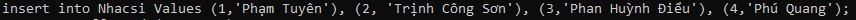 A. Thêm vào bảng Nhacsi 4 dòng mới.B. Xóa 4 dòng trong bảng NhacsiC. Thay đổi giá trị 4 dòng trong bảng NhacsiD. Chọn ra từ bảng Nhacsi 4 dòng.V. Bài 15 : Bảo mật và an toàn hệ Cơ sở dữ liệuCâu 1. Công tác bảo mật CSDL cần được thực hiện với một chính sách bảo mật toàn diện bao gồm mấy nội dung:A. 4		B. 3		C. 2		D. 1Câu 2. Các quyền dành cho USER trên CSDL gồm có:A. Select, Delete, Update, InsertB. Dir, Clr, Copy, DelC. Create, Select, Delete, Update, InsertD. Make, Dir, Clr, Copy, DelCâu 3. SELECT là quyền gì sau đây trong hệ CSDL:A. XemB. ThêmC. XóaD. SửaCâu 4. Giải pháp an toàn dữ liệu khi nguồn điện không đủ công suất:A. Xây dựng lại hệ thống đáp ứng đủ công suấtB. Dùng bộ sao lưu điệnC. Sao lưu dữ liệu thường xuyênD. Kiểm tra hệ thống điện thường xuyênCâu 5. Một hệ CSDL được xây dựng nhằm mục đích phục vụ cho bao nhiêu hệ thống quản lý cụ thể:A. 1			B. Không dành cho tổ chức nàoC. 2			D. Không giới hạnCâu 6. Em cần làm gì khi thẻ ngân hàng của cá nhân bị mất:A. Gọi điện tổng đài ngân hàng liên quan xin hỗ trợ ngay sau khi phát hiện bị mấtB. Báo cáo với chính quyền địa phương sau đóC. Không làm gì và tự nhủ ngày mai ra ngân hàng khai báo sự việcD. Đi làm lại thẻ ngân hàng khácCâu 7. Vì sao cần phải có ổ đĩa dự phòng:A. Để sao lưu dữ liệuB. Tránh bị mất dữ liệuC. Tránh bị ăn cắp dữ liệuD. Tránh hệ thống bị treoCâu 8. Việc dữ liệu bị sai có thể làm ảnh hưởng gì đến bảo mật?A. Có thể bị đánh cắp dữ liệuB. Hệ thống quản lý tổ chức bị ngưngC. Hệ QT CSDL bị treoD. Mất uy tín cá nhân nào đóCâu 9. Điều gì nên tránh để đảm bảo an toàn dữ liệu?A. Dùng ổ đĩa quá cũB. Thường xuyên cập nhật phần mềm, ứng dụng trong hệ CSDLC. Thường xuyên sao lưu dữ liệuD. Kiểm tra hệ thống cấp điện thường xuyênCâu 10. Vì sao cần có kế hoạch kiểm tra định kỳ hệ thống?A. Giám sát hoạt động bất thường đối với hệ thốngB. Làm việc đúng giờ giấcC. Điều khiển việc truy cập hệ thốngD. Kiểm tra số lượng người truy cậpCâu 11. Em sẽ làm gì khi tài khoản của mình bất ngờ được đặc quyền admin của 1 hệ CSDL?A. Cảnh báo với tổ chức có liên quan và trình báo với chính quyền địa phươngB. Không làm gì cảC. Rao bán tài khoản có đặc quyền trênD. Khóa tài khoản trênĐÁP ÁNI. Bài 11 : Cơ Sở Dữ Liệu1.C	2.A	3.C	4.C	5.A	6.B	7.A	8.C	9.D	10.C	11.A		12.B		13.B		14.AII. Bài 12 : Hệ Quản trị Cơ Sở Dũ Liệu và Hệ Cơ Sở Dũ Liệu.1.A	2.B	3.B	4.C	5.A	6.D	7.B	8.C	9.A	10.CIII. Bài 13 Cơ sở Dữ liệu Quan hệ1.A	2.C	3.B	4.A	5.A	6.D	7.A	8.A	9.B	10.DIV. Bài 14: SQL – Ngôn ngữ truy vấn có cấu trúc1.B		2.A		3.A		4.A		5.AV. Bài 15 : Bảo mật và an toàn hệ Cơ sở dữ liệu1.A	2.A	3.A	4.A	5.A	6.A	7.A	8.A	9.A	10.A	11.AB. PHẦN THỰC HÀNH (4đ)Câu 1: Tìm khóa chính, khóa ngoài các bảng dữ liệu.Câu 2: Thực hiện các câu truy vấn : Khởi tạo CSDL, khởi tạo bảng(khai báo các thuộc tính dữ liệu)Thêm khóa chính cho bảng.Xem/chọn (Select) dữ liệu theo điều kiện.Thêm, xóa, cập nhật dữ liệu .	- Hết -